INDICAÇÃO Nº 2194/2018Sugere ao Poder Executivo Municipal a manutenção de via com maquinário apropriado (PATROL) e aplicação de cascalho em toda a extensão da Rua Orlando Bragalha, bairro Vale das Cigarras. Excelentíssimo Senhor Prefeito Municipal, Nos termos do Art. 108 do Regimento Interno desta Casa de Leis, dirijo-me a Vossa Excelência para sugerir que, por intermédio do Setor competente, seja executada a manutenção de via com maquinário apropriado (PATROL) e aplicação de cascalho em toda a extensão da Rua Orlando Bragalha, bairro Vale das Cigarras, nesta.Justificativa:Conforme reivindicação da população local do bairro Vale das Cigarras, este vereador solicita a manutenção de via com maquinário apropriado (PATROL) e aplicação de cascalho em toda a extensão da Rua Frederico Zepelin, bairro Vale das Cigarras, nesta, uma vez que devido ao período de chuvas, a via ficou intransitável para veículos. Por todo exposto, pedimos URGÊNCIA para realização da manutenção ora requerida e aplicação de cascalho no local indicado.Plenário “Dr. Tancredo Neves”, em 07 de março de 2.018.JESUS VENDEDOR-Vereador / Vice Presidente-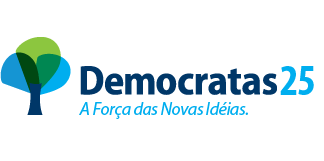 